NAME: ………………………………………………………………………………….  DATE: …………………………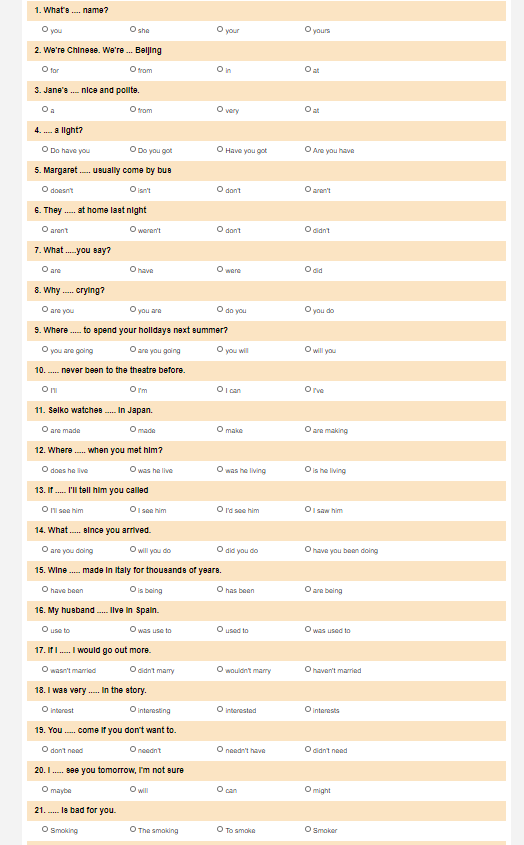 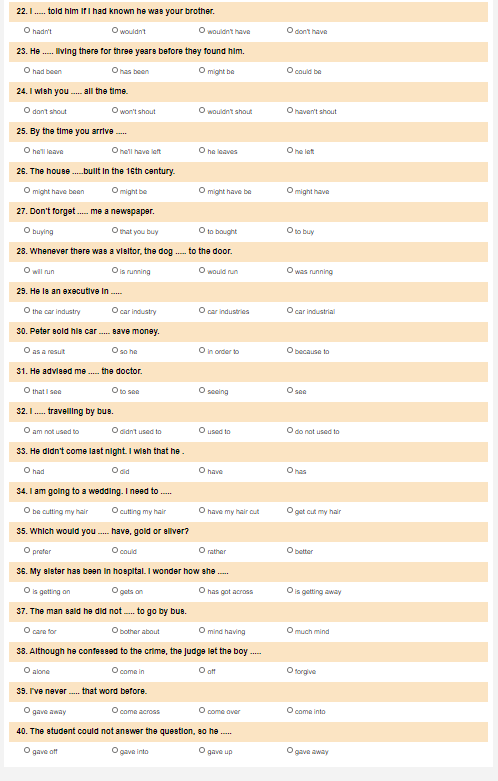 